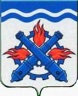 РОССИЙСКАЯ ФЕДЕРАЦИЯДУМА ГОРОДСКОГО ОКРУГА ВЕРХНЯЯ ТУРАШЕСТОЙ СОЗЫВВосемьдесят второе заседание РЕШЕНИЕ №  	___ декабря 2023 года   г. Верхняя Тура О бюджете Городского округа Верхняя Турана 2024 год и плановый период 2025 и 2026 годов	Рассмотрев представленный главой Городского округа Верхняя Тура проект бюджета Городского округа Верхняя Тура на 2024 год и плановый период 2025 и 2026 годов,  руководствуясь положениями статьи 58 Устава Городского  округа Верхняя Тура, ДУМА ГОРОДСКОГО ОКРУГА ВЕРХНЯЯ ТУРА РЕШИЛА:Утвердить бюджет Городского округа Верхняя Тура на 2024 год и плановый период 2025 и 2026 годов:Статья 1. Основные характеристики местного бюджета Установить  общий  объем  доходов  местного бюджета:1 450 840 656,00 рублей, в  том числе  безвозмездные поступления  от других бюджетов бюджетной системы Российской Федерации – 1 132 643 656,00 рублей, налоговые и неналоговые доходы – 313 197 000,00 рублей, из них  налог на доходы  физических  лиц  по  дополнительному нормативу    отчислений  – 194 649 000,00 рублей, на 2024 год;1 084 009 200,00 рублей, в  том  числе  безвозмездные поступления от  других  бюджетов  бюджетной  системы  Российской   Федерации – 749 870 400,00 рублей, налоговые и неналоговые доходы – 334 138 800,00 рублей, из них  налог на доходы  физических  лиц  по  дополнительному нормативу  отчислений  – 219 564 000,00 рублей, на 2025 год;1 036 289 000,00  рублей,  в  том числе безвозмездные поступления от  других  бюджетов  бюджетной  системы  Российской   Федерации – 677 596 700,00 рублей, налоговые и неналоговые доходы – 358 692 300,00 рублей, из них  налог на доходы  физических  лиц  по  дополнительному нормативу  отчислений  – 247 887 000,00 рублей, на 2026 год.Установить  общий  объем  расходов  местного  бюджета:1 462 291 733,00 рубля  на 2024 год;1 093 734 115,00 рублей,  в том числе общий объем условно утвержденных расходов – 19 870 000,00 рублей, на 2025 год;1 043 164 641,00 рублей,  в том числе общий объем условно утвержденных расходов – 38 920 000,00 рублей, на 2026 год.Установить дефицит местного бюджета:11 451 077,00  рублей на 2024 год;9 724 915,00 рублей на 2025 год;6 875 641,00 рублей на 2026 год. Статья 2. Свод доходов местного бюджета Утвердить свод доходов местного бюджета на 2024 год (приложение 1).Утвердить свод доходов местного бюджета на 2025 и 2026 годы (приложение 2).Статья 3. Нормативы зачисления отдельных доходов в местный бюджетУстановить на 2024 – 2026 годы нормативы зачисления доходов в местный бюджет, нормативы распределения по которым не установлены бюджетным законодательством Российской Федерации и Свердловской области (приложение 3). Статья 4. Распределение бюджетных ассигнований местного бюджетаУтвердить распределение бюджетных ассигнований по разделам, подразделам, целевым статьям (муниципальным программам и непрограммным направлениям деятельности), группам и подгруппам видов расходов классификации расходов бюджетов на 2024 год (приложение 4).Утвердить распределение бюджетных ассигнований по разделам, подразделам, целевым статьям (муниципальным программам и непрограммным направлениям деятельности), группам и подгруппам видов расходов классификации расходов бюджетов на 2025 и 2026 годы (приложение 5).Статья 5. Ведомственная структура расходов местного бюджетаУтвердить ведомственную структуру расходов местного бюджета на 2024 год (приложение 6).Утвердить ведомственную структуру расходов местного бюджета на 2025 и 2026 годы (приложение 7).Статья 6. Перечень муниципальных программ Городского округа Верхняя ТураУтвердить перечень муниципальных программ Городского округа Верхняя Тура, подлежащих реализации в 2024 году (приложение 8).Утвердить перечень муниципальных программ Городского округа Верхняя Тура, подлежащих реализации в 2025 и 2026 годах (приложение 9).Статья 7. Объем бюджетных ассигнований Дорожного фонда Городского округа Верхняя ТураУтвердить объем бюджетных ассигнований Дорожного фонда Городского округа Верхняя Тура:337 891 586,00 рублей на 2024 год;34 600 000,00  рублей на 2025 год;355 400 000,00  рублей на 2026 год.Статья 8. Общий объем бюджетных ассигнований, направляемых на исполнение публичных нормативных обязательств Городского округа Верхняя ТураУстановить общий объем бюджетных ассигнований, направляемых из местного бюджета на исполнение публичных нормативных обязательств Городского округа Верхняя Тура:0,00 рублей на 2024 год;0,00 рублей на 2025 год;0,00 рублей на 2026 год.Статья 9. Размер резервного фонда администрации Городского округа Верхняя ТураУтвердить размер резервного фонда администрации Городского округа Верхняя Тура:150 000,00 рублей на 2024 год;150 000,00 рублей на 2025 год;150 000,00 рублей на 2026 год.Статья 10. Верхний предел муниципального внутреннего долга Городского округа Верхняя тураУстановить верхний предел муниципального внутреннего долга Городского округа Верхняя Тура: по состоянию на 1 января 2025 года  –  0,00 рублей, в том числе верхний предел долга по муниципальным гарантиям Городского округа Верхняя Тура – 0,00 рублей;по состоянию на 1 января 2026 года – 0,00 рублей, в том числе верхний предел долга по муниципальным гарантиям Городского округа Верхняя Тура – 0,00 рублей;по состоянию на 1 января 2027 года – 0,00 рублей, в том числе верхний предел долга по муниципальным гарантиям Городского округа Верхняя Тура – 0,00 рублей.Статья 11.  Обслуживание муниципального долга Городского округа Верхняя ТураРасходы местного бюджета на обслуживание муниципального долга Городского округа Верхняя Тура на 2024-2026 годы не предусматриваются.Статья 12. Муниципальные внутренние заимствования Городского округа Верхняя ТураМуниципальные внутренние заимствования  Городского округа Верхняя Тура  в  2024 – 2026 годах не осуществляются.Статья 13. Муниципальные гарантии Городского округа Верхняя Тура Муниципальные гарантии Городского округа Верхняя Тура  в 2024 – 2026 годах не предоставляются.Статья 14. Свод источников финансирования дефицита местного бюджетаУтвердить свод источников финансирования дефицита местного бюджета на 2024 год (приложение 10).Утвердить свод источников финансирования дефицита местного бюджета на 2025 и 2026 годы (приложение 11).Статья 15. Основания  для внесения изменений в показатели сводной бюджетной росписи местного бюджетаВ ходе исполнения местного бюджета показатели сводной бюджетной росписи могут быть изменены в соответствии с решениями руководителя финансового  органа Городского  округа  Верхняя Тура  без внесения изменений в настоящее Решение в  случаях, предусмотренных Бюджетным  кодексом Российской Федерации, а также по  следующим дополнительным основаниям в случаях:1) необходимости предоставления муниципальным служащим Городского округа Верхняя Тура выплат, предусмотренных законодательством Российской Федерации и муниципальными правовыми актами о муниципальной службе, за исключением выплат, осуществляемых за счет фонда оплаты труда муниципальных  служащих  Городского округа  Верхняя Тура  и  при направлении муниципальных  служащих Свердловской области  в  служебные командировки, на основании правовых актов органов местного самоуправления Городского округа Верхняя Тура;2)  принятия нормативных правовых актов, принятия в установленном порядке иных решений органами исполнительной власти Свердловской области или заключения соглашений с органами исполнительной власти Свердловской области, предусматривающих предоставление межбюджетных трансфертов из других бюджетов бюджетной системы Российской Федерации  бюджету Городского округа Верхняя Тура;3) возврата в бюджет Городского округа Верхняя Тура межбюджетных трансфертов, предоставленных в форме субсидий и иных межбюджетных трансфертов, имеющих целевое назначение, не использованных в отчетном финансовом году, при принятии решения о наличии в них потребности главным администратором доходов бюджета, из которого они были предоставлены в отчетном финансовом году;4)  необходимости изменения бюджетных ассигнований на предоставление субсидий производителям товаров, работ, услуг при образовании экономии в ходе исполнения местного бюджета по предоставлению этих субсидий у главного распорядителя средств местного бюджета;5)  необходимости перераспределения бюджетных ассигнований, предусмотренных главному распорядителю средств местного бюджета на финансовое обеспечение мероприятий муниципальной программы Городского округа Верхняя Тура, между этими мероприятиями при образовании экономии в ходе исполнения местного бюджета по использованию бюджетных ассигнований, предусмотренных главному распорядителю средств местного бюджета, по отдельным мероприятиям этой муниципальной программы;6)  необходимости перераспределения бюджетных ассигнований, предусмотренных главному распорядителю средств  местного бюджета на финансовое обеспечение мероприятий, предусмотренных муниципальной программой Городского округа Верхняя Тура, между муниципальными учреждениями Городского округа Верхняя Тура различных типов;7)  необходимости перераспределения бюджетных ассигнований, предусмотренных главному распорядителю средств местного бюджета по соответствующей целевой статье бюджета (муниципальной программе Городского округа Верхняя Тура и непрограммному направлению деятельности), между видами расходов бюджета этой целевой статьи бюджета (муниципальной программы Городского округа Верхняя Тура и непрограммному направлению деятельности) при образовании экономии в ходе исполнения местного бюджета по использованию бюджетных ассигнований, предусмотренных главному распорядителю средств местного бюджета, по отдельным видам расходов бюджета этой целевой статьи бюджета (муниципальной программе Городского округа Верхняя Тура и непрограммному направлению деятельности);	8)  необходимости перераспределения бюджетных ассигнований, предусмотренных главному распорядителю средств местного бюджета на социальные выплаты, не отнесенные к публичным нормативным обязательствам Городского округа Верхняя Тура, между видами социальных выплат в пределах общего объема бюджетных ассигнований, предусмотренных главному распорядителю средств местного бюджета на социальные выплаты, не отнесенные к публичным нормативным обязательствам Городского округа Верхняя Тура;	9) необходимости внесения изменений в наименование и (или) код целевой статьи для отражения расходов местного бюджета, в целях софинансирования которых местному бюджету предоставляются межбюджетные субсидии, распределяемые из областного бюджета в течение финансового года;10) необходимости перераспределения бюджетных ассигнований, предусмотренных главному распорядителю средств местного бюджета по непрограммным направлениям деятельности, между разделами (подразделами), целевыми статьями, группами и подгруппами видов расходов бюджета при образовании экономии в ходе исполнения местного бюджета по использованию бюджетных ассигнований, предусмотренных главному распорядителю средств местного бюджета по отдельным разделам (подразделам), целевым статьям, группам и подгруппам видов расходов бюджета;11) необходимости перераспределения бюджетных ассигнований между мероприятием «Организация предоставления дополнительного образования детей в муниципальных организациях дополнительного образования» и мероприятием «Обеспечение персонифицированного финансирования дополнительного образования детей» подпрограммы «Развитие системы дополнительного образования в Городском округе Верхняя Тура» муниципальной программы «Развитие системы образования в Городском округе Верхняя Тура до 2026 года»;12) принятия решений юридическими лицами, заключения соглашений (договоров) между Городским округом Верхняя Тура (органами местного самоуправления Городского округа Верхняя Тура) и юридическими лицами, предусматривающих предоставление денежных средств, имеющих целевое назначение, в местный бюджет сверх или менее объемов безвозмездных поступлений от физических и юридических лиц, утвержденных настоящим решением.	Статья 16. Особенности заключения договоров (контрактов) на поставку товаров, выполнение работ и оказание услуг1. Получатели средств местного бюджета при заключении договоров (контрактов) на поставку товаров, выполнение работ и  оказание услуг вправе предусматривать авансовые платежи:1) в размере до 100 процентов суммы договора (контракта) – по договорам (контрактам) об оказании услуг связи, о подписке на печатные издания и об их приобретении, о приобретении лицензионного программного обеспечения, об обучении на курсах повышения квалификации, об участии в семинарах, о приобретении авиа- и железнодорожных билетов, о проведении государственной экспертизы проектно-сметной документации, о выполнении работ по изготовлению (сопровождению) сертификата ключа подписи и ключа электронной цифровой подписи, а также по договорам обязательного страхования гражданской ответственности владельцев транспортных средств;2) в размере до 30 процентов суммы договора (контракта) –  по остальным договорам (контрактам), если иное не предусмотрено законодательством Российской Федерации.2. Получатели средств местного бюджета производят авансовые платежи по договорам энергоснабжения (купли-продажи (поставки) электрической энергии (мощности)) в соответствии с Основными положениями функционирования розничных рынков электрической энергии, утверждаемыми Правительством Российской Федерации.3. Получатели средств местного бюджета производят расчеты за тепловую энергию (мощность) и (или) теплоноситель теплоснабжающей организации в порядке, установленном Постановлением Правительства Российской Федерации от 08.08.2012 № 808 «Об организации теплоснабжения в Российской Федерации и о внесении изменений в некоторые акты Правительства Российской Федерации».Статья 17. Использование остатков средств местного бюджета на начало текущего финансового годаОстатки средств местного бюджета на 1 января 2024 года могут быть использованы на покрытие временных кассовых разрывов, возникающих в ходе исполнения бюджета Городского округа Верхняя Тура в 2024 году, и на увеличение бюджетных ассигнований на оплату заключенных от имени Городского округа Верхняя Тура муниципальных контрактов на поставку товаров, выполнение работ, оказание услуг, подлежавших в соответствии с условиями этих муниципальных контрактов оплате в 2023 году, бюджетных ассигнований на предоставление субсидий юридическим лицам, предоставление которых в 2023 году осуществлялось в пределах суммы, необходимой для оплаты денежных обязательств получателей субсидий, источником финансового обеспечения которых являлись указанные субсидии, в объеме, не превышающем сумму остатка неиспользованных бюджетных ассигнований на указанные цели.2. Настоящее решение вступает в силу с 1 января 2024 года.3. Опубликовать настоящее решение в муниципальном вестнике «Администрация Городского округа Верхняя Тура» и разместить на официальном сайте Городского округа Верхняя Тура.4. Контроль за исполнением настоящего решения возложить на постоянную депутатскую комиссию по экономической политике и муниципальной собственности (председатель М.О. Орлов).Председатель ДумыГородского округа Верхняя ТураГлава Городского округаВерхняя Тура______________ И.Г. Мусагитов______________ И.С. Веснин